355273@gulfjobseekers.com 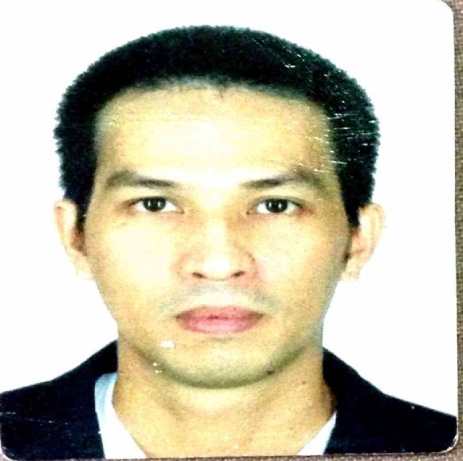 Education:Bachelor of Science in Business Administration major in Marketing – March 2002Ateneo de Davao University, E. Jacinto Street, Davao City, Philippines 8000Professional Background:	Service CoordinatorFalcon Professional Kitchen Llc - (HORECA Industry)Marrakech Street, Umm Ramool AreaDubai, United Arab Emirates	October 2015 – February 2017Service Coordinator: Receive calls from customers (restaurants, food chains, hotels, caterings, bakeries, etc) getting pertinent details for servicing requirement and perform outbound calls for schedule update, query replies, and other important information to ensure customer satisfactionDetailing the service call request to an excel sheet and update the same after receiving the service report for easy tracking and reporting purposesThrough SAP, prepare Sales Quotation, Sales Order, Delivery & A/R InvoiceServes as the initial contact for all communication in the companyRespond to emails received in a professional and timely mannerPurchaser: Request quotation from various suppliers, negotiate price, prepare LPO in SAP and coordinate delivery for stainless steel sheets, ms sheets, aluminum sheets, tubes, angle bar, flat bar, sink bowl, nitrogen, argon, oxygen, acetylene, plywood and all other raw materials required for fabrication Prepare LPO for various departments including Spare Parts, Consumable Goods and Office SuppliesPrepare a detailed summary of all purchases in the factory and service department, and an organized filing of documents starting from the request, quotation summary, LPO, delivery note though invoice and a backup electronic copy.   Other task: Prepare summary of expense for liquidation/reimbursement of all personnel in the companyCollect, prepare & check manual attendance of all personnel in the company (+150 heads) and summarize it to an excel sheet required for monthly payroll processingMonitor and prepare weekly report of Car Track system which identifies driving behavior, fuel consumption, idle times, and the overall performance of the driver.Customer Service ProfessionalPhoenix Petroleum Philippines, Inc. - (Oil & Gas Industry)Davao City, PhilippinesJune 2013 – August 2015Receive calls from customers (retailers & distributors) for ordering, delivery follow up, product availability (LPG/Merchandise items) and perform outbound calls if necessary to get back on the customer’s concernProcess orders for Fuels, Lubricants and Merchandise items thru SAP (retail & distributor)Create a job order for servicing request thru SAPSubmit daily and weekly order report for fuels, lubricants and merchandise items.TelesalesRemote Staff UK – (Call Center/BPO Industry)Makati City, PhilippinesMay 2011 – May 2013Perform outbound telesales in the North America region specifically involved in the usage of Heavy Equipments and solicit quotation for spare parts requirementExperimented and prepared my own personalized spiel Consistent top performer for parts quotation received and submitted in terms of amount value per month thus receiving the highest bonus every month.TelesalesAgrelma – The Global Food & Wine Emarketplace – (B2B Internet Platform) (Call Center/BPO Industry)Gorizia, ItalyMarch 2011 – May 2013Perform outbound telesales for advertising and promotion services of an Italian B2B internet platform (same as Alibaba) to producers/traders involved in the Import & Export of wine and food products to Europe, North, South& Central America, Canada, Australia, New Zealand, Africa, Asia, Middle East.. through phone and emailPrepare personalized sales and marketing proposalsExperimented and prepared my own personalized spiel Reached and surpassed accumulated monthly quota of 700 EUR.Team Leader Sutherland Global Services - (Call Center/BPO Industry)Luisa Square IT bldg. Jacinto ext., Davao CityMarch 2009 – March 2011Supervise a team of 15 technical support representativesReceive escalation calls of complex technical issues Conduct huddle and technical group discussionAssist team members in troubleshooting complicated technical issuesCoach team members that needed additional training on technical knowledgePrepare agent performance summary in ExcelSubmit daily and monthly performance report.Technical Support/Retention Representative Sutherland Global Services, Inc. - (Call Center/BPO Industry)Luisa Square IT bldg. Jacinto ext., Davao CityJanuary 2008 – February 2009Receive inbound calls from North American customers and provide technical assistance for their Norton Anti-virus (360, nis, nav) and Linksys products (routers, switch, wired and wireless nic, ap, range expander/extender)Handle sales related inquiries and up-sell out of warranty devices for extended coverage  Retain customers who want to get a refund or cancellation of subscription through a self made spielReceived incentives for most number of qualified sales transfer multiple times.Business Development Officer Micro Enterprise Bank (Banking Industry)Davao City, PhilippinesAugust 2005 – December 2007Market micro financing loan (50k to 500k Php) to SME business level through outdoor activities on a daily basisPerform credit and background investigation and provide assessment for loan qualificationGather required documents e.g. business permit, annual income statement, collateral requirements (chattel, land title, appliances), business establishment photo and other related documents to facilitate the loan Analyze business cash flow liquidity suitable for the loan amount Submit monthly sales report.Senior Sales ConsultantRentokil Initial (Phils.), Inc. - (Pest Control/Healthcare Industry)Davao City, PhilippinesJuly 2003 – August 2005Handling Pest Control & Healthcare divisionSell Pest Control & Healthcare products and services to assigned area Conduct presentation to key decision makers like store owners, bank managers, office managers and building administrators among othersSurvey the establishment and submit a detailed report with recommendation through a sales proposalManage existing accounts through professional relationship building and constant communicationSubmit daily calls report and monthly sales report.Sales ConsultantRentokil Initial (Phils.), Inc. - (Pest Control/Healthcare Industry)Davao City, PhilippinesJune 2002 – July 2003Handling Pest Control divisionSell Pest Control products and services to assigned area on a daily basis by educating customers of the value, advantages and benefits of the products and services thus capturing the interest of the customerConduct presentation to key decision makers like store owners, bank managers, office managers and building administrators among othersSurvey the establishment and submit a detailed report with recommendation through a sales proposalSubmit daily calls report and monthly sales report.Computer and Software Application Literacy:Microsoft Excel, Microsoft Power Point, Microsoft Word, Computer Networking, Antivirus troubleshooting, SAP Business One user, SAP All in One userPersonal Data:Birth date: September 7, 1979 		Nationality: FilipinoWeight: 68 kgs.				Height: 5’ 7.5”